Årsrapport 2021 Hamar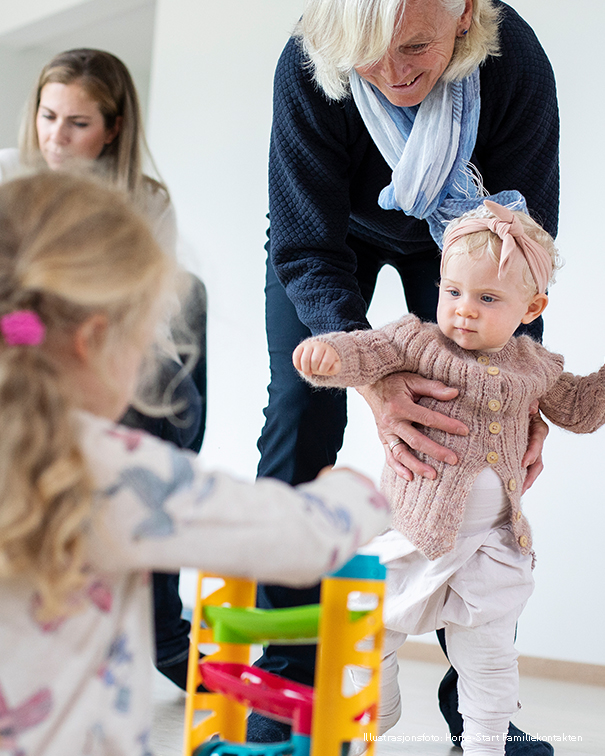 Sammendrag – Årsrapport 2021Gjennom 14 års drift er Home Start Familiekontakten Hamar (HSFH) godt etablert. Tilbudet har hatt høy etterspørsel de siste årene. I løpet av 2021 har HSFH gitt hjelp til 47 familier med til sammen 100 barn :38 barn er i alderen 	0 - 2 år45 barn er i alderen 	3 - 6 år11 barn er i alderen 	7 - 12 år 6 barn er eldre enn 	13 år  Av disse har 3 barn særskilte behov, på grunn av sykdom eller funksjonsnedsettelse.HSFH går inn i sitt 15. driftsår.
41 familiekontakter har i året som gikk vært tilgjengelige for småbarnsfamilier i kommunen. I løpet av året har 3 av de 41 kontaktene valgt å avslutte sin virksomhet. Grunnen de oppgir er hensyn til jobb, egen helse, andre omsorgsoppgaver og høy alder.41 aktive familiekontakter i 2021 tilsvarer ca. 3 – 4 årsverk, stor takk til alle!
Takk også til administrativt og politisk miljø som heier på oss!Fakta om Home-Start FamiliekontaktenHome-Start Familiekontakten (HSF) er et forebyggende og frivillig familiestøtteprogram. HSF ble etablert i England i 1973 av Margaret Harrison. I Norge ble den første avdelingen opprettet i 1995, og et nasjonalt kontor (HSFN) ble etablert i år 2000. HSF Norge (HSFN) er en del av det verdensomspennende nettverket Home-Start Worldwide (HSW), som skal godkjenne alle land som ønsker å arbeide med HSF. For tiden er det etablert i 22 land som alle må følge HSWs retningslinjer.
HSFN består av 3,5 stillinger, som er fordelt på nasjonal koordinator, markeds- og kommunikasjonsansvarlig, organisasjonsrådgiver og kontormedarbeider. Kontoret har ansvar for oppfølging av de lokale avdelingene som i 2021 har bestått av 38 ulike enheter. I tillegg arbeider kontoret for etablering av nye avdelinger og bistår i etableringsfasen. 

Styret til HSFN består av 7 medlemmer som blant annet skal godkjenne alle nye HSF-avdelinger, og inngå samarbeidsavtale med disse. HSFN er en nettverksorganisasjon som mottar driftsmidlene fra Barne-, ungdoms- og familiedirektoratet (Bufdir). 
Hver HSF-avdeling ledes av en lønnet fagutdannet koordinator. Koordinator rekrutterer og avholder kurs for frivillige som skal bli familiekontakter. Familiekontaktene må gjennomføre forberedelseskurset (minimum 20 timer), før de blir koblet til en familie. 
Det er koordinators oppgave å koble familiekontakter og familier sammen, samt følge opp begge parter og veilede familiekontakten i rollen.Historikk i lokal avdeling, visjon og mål
HSFH hadde sitt første driftsår i 2007, og startet med 4 familiekontakter. Aktiviteten har gradvis økt, noen har sluttet mens flere har kommet til. I 2021 var det 41 aktive familiekontakter.
Kontakten med familiene blir i hovedsak etablert gjennom helsestasjonen, men henvendelser kommer også fra  barnevern, Barnas Stasjon, andre instanser, eller fra familien selv. Alle familiekontakter har gjennomgått forberedelseskurs, framlagt politiattest og underskrevet taushetserklæring.Visjon:
En god livssituasjon for familier med barn 0 – 5 år.

Mål:
Arbeide for å bedre barnefamiliers livssituasjon og å forebygge kriser.
MålgruppeFamilier med minst ett barn 0 – 5 år som opplever å ha det vanskelig, og selv definerer sitt behov for hjelp. Innenfor målgruppen kan utfordringene for eksempel være:Fysisk eller psykisk sykdom hos foreldre.Familier med kronisk syke barn / funksjonsnedsettelse.Unge foreldre.Samlivsbrudd/alene om omsorg.Fler-fødsel.Manglende avlastning.Manglende nettverk/isolasjon.HSF tilbys tidlig i barnets liv, og er lett tilgjengelig for familiene.
 Organisering av avdelingenDriftsansvarligHamar kommune er driftsansvarlig. HSFH er organisert under avdeling «Opplæring og Oppvekst/Barn og unge/helsestasjon 0 – 5 år». Personalsituasjonen100 % stillingsressurs er avsatt til koordinatorfunksjon. Ressursen er fordelt på to koordinatorer med 50 % stilling hver.Kommunens ledelse på alle nivå støtter opp under arbeidet og gir HSFH positiv tilbakemelding.  Koordinator gjennom de siste 14 år, Eva Eidem gikk av med pensjon 1.9.21. Hun har bygget HSFH siden oppstarten og etterlater seg en velfungerende avdeling som står fjellstøtt i kommunen. Takket være hennes innsats går rekruttering av familiekontakter mer eller mindre av seg selv. Driften kan i hovedsak dreies om virksomhetens kjerneaktivitet; bistand i hjemmet, kobling, oppfølging, avslutninger, og ivaretakelse av familiekontaktene.  Utallige barn og unge har gjennom årene fått verdifull hjelp, og tenker på HSFH med takknemlighet. Eva fortjener all ære og STOR takk!!
Margit Nordstoga etterfølger Eva som koordinator.Linda Soløst er ansatt som koordinator i øvrig 50 % stilling.Ressursgruppen/styret 
Ressursgruppa består av 5 medlemmer, i tillegg koordinatorene som henholdsvis sekretær og møteleder.
Medlemmer:Ragnhild E. Eliassen, Leder for helsestasjon/leder av ressursgruppa.
Inga Borud, Politisk representant.
Eva Helene Steen, Representant for familiekontaktene. 
Anne Thingstad Bjørnstad, Leder Hamar Frivilligsentral.
Camilla H. Mosveen, Representant fra Barneverntjenesten.Ressursgruppa har hatt 2 møter i 2021. Den har fungert svært bra, og er uvurderlig positiv og støttende for virksomheten!ØkonomiDriftsmidlerBrutto driftsmidler har gjennom året beløpet seg til ca. kr. 150 000.
Refusjoner og inntekter til ca. kr. 36 500.
Legatmidler/øvrige tilskuddVi søkte om og mottok midler, kr 19 313 fra HSFN. Pengene ble benyttet til felles fagsamling med HSF Ringsaker. Mattias Øhra, universitetslektor fra Universitetet i Sørøst-Norge ble invitert og hadde et interessant foredrag med tittel «Livsmestring i selvrealiseringens tid». 

Rett før jul fikk vi en hyggelig overraskelse! Sandberg Revisjon AS. ønsket å donere kr. 12 500 som julegave til en veldedig organisasjon, og valgte blant andre HFSH. 
Midlene er overført 2022 og vil bli benyttet inneværende år.

Det ble ikke søkt midler fra Gjensidigestiftelsen (gjort tidligere i flere år). Midlene er øremerket lavinntektsfamilier, men i løpet av året som gikk har HSFH hatt relativt få i målgruppen. Aktuelle lavinntektsfamilier ble ivaretatt og fikk gaver som ikke ble delt ut i 2020; gavekort i lekebutikk, svømmehall, kino…. Tidligere har vi også i flere år søkt midler fra kommunens «Fagråd for psykisk helse». Rådet er lagt ned, og derfor ingen tilgjengelige midler i 2021. Hvordan har Covid-19 påvirket arbeidet i avdelingen?2021 var også preget av smitterisiko og restriksjoner. HSFN har gjennom året fulgt opp med retningslinjer for smitteverntiltak. Disse, sammen med lokale råd og anbefalinger har vært førende for aktiviteten.

Forberedelseskurs for nye familiekontakter med oppstart høsten 2020 ble satt på pause etter halvgått program, og ble ikke avsluttet før høst 2021. 

I stedet for møter innendørs, hadde vi i vårhalvåret gåturer langs Mjøsa. Vi delte oss i mindre grupper, og det var stor deltakelse på turene.
Smittesituasjonen har naturlig påvirket aktivitet i familiene. Flere oppdrag har strukket seg mer enn normalt i tid på grunn av manglende kontinuitet. Spesielt høsten var preget av mye sykdom både hos barn og voksne.Statistikk over aktivitet på avdelingenForberedelseskursetFamiliekontakteneFamilieneAv familiene med innvandrerbakgrunn: Utfordringer i familieneStøtte til familiene HenvendelsenVarigheten av oppdragetFamilienes kontakt med det offentligeAktiviteter: Kurs, konferanser og samlinger For koordinatorAktivitet for koordinator har i stor grad foregått via digitale møter i regi av HSFN.

Margit Nordstoga deltok på digitale opplæringsdager for nye koordinatorer f.o.m. 2.2. t.o.m. 4.2. 
Begge koordinatorer deltok på FNN (Forum for nasjonalt nettverk) i Sandefjord f.o.m. 6.9 t.o.m. 8.9.
For familiekontakter
I løpet av vårhalvåret gjennomførte vi fem samlinger for familiekontaktene. Samlinger i friluft hvor vi delte oss i mindre grupper til gåturer langs Mjøsa og besøk på Åker gård.
Åker gård ligger i historiske omgivelser, har kunst- og håndverks utstillinger og muligheter til kafe-besøk i den staselige hovedbygningen.
I juni åpnet det seg muligheter for fysisk treff, og vi arrangerte sommeravslutning med «hattefest». 

18.8. inviterte vi til fagdag med tidligere nasjonal koordinator Wenche Heimholdt Isachsen som fortalte om skriveprosessen knyttet til jubileumsboka «Magiske hverdagsøyeblikk – HFS` historie gjennom 25 år». Mattias Øhra, universitetslektor fra Universitetet i Sørøst-Norge hadde interessant foredrag med tittel «Livsmestring i selvrealiseringens tid».
Fagdagen ble arrangert i samarbeid med HSF Ringsaker.
Samme kveld ble familiekontakter fra Hamar invitert til «prinsessefest» (HKH kronprinsesse Mette Marits bursdag).

10.9. arrangerte vi avslutningsfest for Eva Eidem i forbindelse med pensjon. Flere eksterne gjester ble innbudt, blant andre ordfører Einar Busterud. Det ble en vellykket kveld med mange overraskelser.

3.11. var det ordinært treff for familiekontaktene mens det 4.11. deltok flere familiekontakter på foredraget «Pappas hemmelighet - om traumer som går i arv» i regi av Redd Barna Region Øst.

Julebordet ble avviklet 1.12., rett før nedstigning i forbindelse med Covid 19!
For Familier
Det er ikke arrangert samlinger for familier i løpet av 2021.Samarbeidspartnere
HSFH er godt forankret i kommunens avdeling for Opplæring og oppvekst.
Med intensjon om tidlig hjelp til småbarnsfamilier er HSFH en naturlig del av helsestasjonsvirksomheten 0 -5 år. 

Øvrige samarbeidspartnere er blant annet barnevern, familievernkontor, Hamar Frivilligsentral og barnehager. Videre hjelper vi flere familier til å etablere kontakt med Blå kors Barnas Stasjon. Her får familiene muligheter til å bli kjent med andre småbarnsfamilier.Tilbakemeldinger fra lokale aktører
HSFH får gode tilbakemeldinger fra helsesykepleiere, jordmødre og det offentlige hjelpeapparatet generelt. De ser stor betydning av tilbudet! 
HSFH er godt kjent for kommunens innbyggere, og virksomheten opplever jevn etterspørsel. Familiene sier de liker det forutsigbare ved at en familiekontakt kommer ukentlig. 
Ved henvendelser kartlegges raskt familiens behov, og  så det kobles familiekontakt til familien.
Tilbakemeldinger fra familier og familiekontakter
Flere foreldre gir uttrykk for at de setter stor pris på likeverdigheten i forholdet til familiekontakten, og sier de verdsetter høyt at familiekontakten gjør dette ut fra egen motivasjon. 
Familiene gir tilbakemelding om glede og takknemlighet over et velfungerende lavterskeltilbud.
Sitater:«Tilbudet har bidratt til å forebygge samlivsbrudd”” Å føle at man er nyttig for noen, er det som motiverer meg til oppdrag som familiekontakt”.”4 åring ser ut av vinduet og roper entusiastisk; Der kommer MIN Tone!” “Jeg blir rørt og glad”.” Er så glad for å være en del av dette nettverket”. ” Hvordan skulle jeg klart meg uten deg?” ” Det er så godt med denne pausen – jeg kan sove!” " Det er så godt at andre voksne kan SE Barna mine". "Hun sier jeg er en god mamma, og det gjør så godt å høre"!«Jeg elsker deg», roper 4-åringen idet familiekontakten forlater hjemmet.«Takk for at du hjelper mamma», sa 6-åringen.Rekrutteringsarbeid og mediekontaktSom koordinatorer benytter vi enhver mulighet til å gjøre HSFH kjent, både i Opplæring- og oppvekstavdelingen og til andre samarbeidende instanser. 
Det har vært få oppslag i lokalavisene siste året. Like fullt har timebøkene vært fullbooket, flere har meldt sin interesse for å engasjere seg som familiekontakt. Det planlegges nytt forberedelseskurs i løpet av høsten 2022.MåloppnåelseMål om å fortsatt å beholde 100 % koordinatorressurs er nådd. 
41 familiekontakter har hatt oppdrag i 47 familier med til sammen 100 barn, tre av familiene har barn med særskilte behov. 
Det er ikke venteliste, familiene ble koblet til familiekontakt så snart det praktisk lot seg gjøre, som regel senest innen ca. to uker. 

Til tross for restriksjoner har vi hatt tilbud om åtte treff for familiekontaktene. 
Individuell oppfølging og veiledning av den enkelte familiekontakt er ivaretatt etter behov.
Vi har hatt konkret samarbeid med HSF Ringsaker. 
En varm takk til administrativt og politisk miljø i Hamar kommune som heier på oss!STOR takk rettes også til alle familiekontaktene for fantastisk engasjement i nok et «HSFH- år»!  Dere gjør en viktig og positiv forskjell for småbarnsfamilier i kommunen vår.Hamar 31.1.22Linda Soløst, Koordinator
Margit Nordstoga, KoordinatorInformasjon om forberedelseskurs:Antall:Antall kurs på våren0Antall kursdeltakere på vår totalt0Antall kurs på høsten (fullført kurs med oppstart 2020)1Antall kursdeltakere på høst totalt10Nye familiekontakter totalt (2 nye FK som har gått kurs i Stange/Ringsaker)12Familiekontaktenes yrkesstatus:Antall:Pensjonister29Yrkesaktive10Studenter1Annet1Familiekontaktenes kjønns- og aldersfordeling:Antall:Kvinnelige familiekontakterAlder 18-24 årAlder 25-34 år1Alder 35-44 år2Alder 45-54 år1Alder 55-64 år6Alder 65-74 år2775 år og eldre1Mannlige familiekontakterAlder 18-24 årAlder 25-34 årAlder 35-44 årAlder 45-54 årAlder 55-64 år2Alder 65-74 år75 år og eldre1Familiekontakter med barn:Antall:Familiekontakter som har barn38Familiekontakter som ikke har barn3Totalt:Antall:Totalt antall familiekontakter41Totalt antall aktive familiekontakter, som har vært/er koblet til en familie33Foreldrenes sivilstatus:Antall:Gifte/samboende foreldre28Aleneforelder19Familiens bakgrunn:Antall:Familier hvor barna er norskfødte med 2 norskfødte foreldre25Familier hvor barna har innvandrerbakgrunn13Familier hvor barna har blandet bakgrunn9bor disse på transitt- eller asylmottakfølger disse introduksjonsprogrammet for bosatte flyktninger3Totalt:Antall:Totalt antall familier47Barnas alder:Antall:Barn 0 – 2 år38Barn 3 – 6 år45Barn 7 – 12 år11Barn 13 år – 18 år6Totalt:Antall:Totalt antall barn100Barn med særskilte behov:Antall:Barn som er norskfødte med 2 norskfødte foreldre2Barna som har innvandrerbakgrunn1Barna som har blandet bakgrunn0Antall barn totalt med særskilte behov 3Antall søsken til barn med særskilte behov4Hvilke utfordringer har familiene?Antall:Familier med flerfødsel6Familier med aleneforeldre17Familier som har innvandret til Norge og er i en integreringsfase4Familier hvor foreldre har særskilte behov8Familier med barn med særskilte behov 23Familier med manglende/dårlig fungerende nettverk 10Annet (beskriv) – ikke aktuellHva ønsker familiene støtte til?AntallAvlastning44Foreldrestøtte15Nettverk30Annet (beskriv) Leksehjelp til storesøsken1Hvem henvender seg:Antall:Familien selv17Helsestasjon26BarnehageSkoleFamilievernkontorFastlegeSykehusPsykiske helsevern1BarneverntjenestenPPTFlyktning- og/eller asylinstanser1Andre (beskriv) – Barnas stasjon Blå Kors, Avdeling helse og omsorg, henvendelse fra venninne, flyttet, fra familiekontakt5Totalt:Antall:Totalt antall henvendelser50Varigheten av oppdraget:Antall:Antall avsluttede oppdrag i 0 – 6 mnd.6Antall avsluttede oppdrag i 7 – 12 mnd.11Antall avsluttede oppdrag med varighet over 12 mnd.4Antall pågående oppdrag ved årsslutt 26Totalt antall oppdrag47Antall besøk hos familien, hvor familiekontakt ikke ble aktuelt8Antall familier som har hatt besøk av HSF-koordinator og venter på en familiekontakt per 31.120Antall familier som ikke har hatt besøk av HSF-koordinator og venter på besøk av koordinator og ev familiekontakt per 31.120Totalt antall familier som ikke har hatt oppdrag8Familier som mottok annen form for hjelp/ veiledning/ avlastning før de startet med HSFAntall:Fra helsestasjon (utenom ordinære kontroller)4Fra barnevern2Fra familievernkontor2Fra PPT1Fra psykolog7Fra andre10Totalt:Antall:Totalt antall familier som mottok annen form for hjelp/ veiledning/ avlastning før de startet med HSF26Familier som mottok annen form for hjelp/ veiledning/ avlastning etter at de startet med HSFAntall:Fra helsestasjon (utenom ordinære kontroller)4Fra barnevern1Fra familievernkontor0Fra PPT0Fra psykolog1Fra andre2Totalt:Antall:Totalt antall familier som mottok annen form for hjelp/ veiledning/ avlastning etter at de startet med HSF8